ParentPay @ The Priory School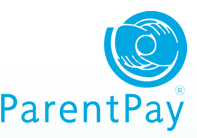 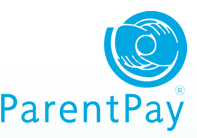 